 Your Brain Works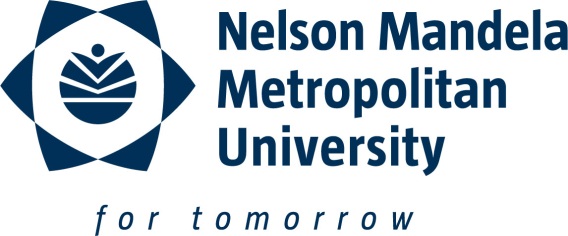 Remember the days when your brain absorbed information like a sponge? Well those days are long gone.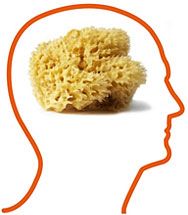 Your brain has developed in to an adult person’s brain. You are capable of critical thinking. Now you just need to learn to use your adult brain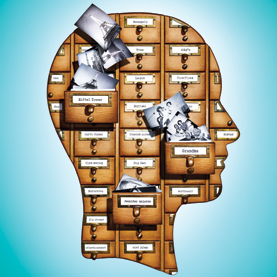 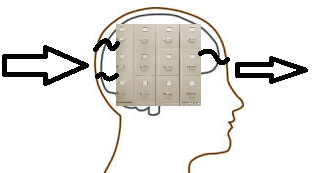 